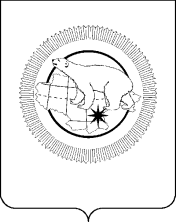 АДМИНИСТРАЦИЯ МУНИЦИПАЛЬНОГО ОБРАЗОВАНИЯ ЧУКОТСКИЙ МУНИЦИПАЛЬНЫЙ РАЙОНПОСТАНОВЛЕНИЕот 01.02.2013 г. № 04с. ЛаврентияВ соответствии с Федеральным законом от 21.12.1994 № 68-ФЗ «О защите населения и территорий от чрезвычайных ситуаций природного и техногенного характера», постановлениями Правительства Российской Федерации от 30.12.2003 № 794 «О единой государственной системе предупреждения и ликвидации чрезвычайных ситуаций», от 24 марта 1997 года № 334 «О порядке сбора и обмена в Российской Федерации информацией  в области защиты населения  и территорий от чрезвычайных ситуациях природного и техногенного характера»,  приказа МЧС России от 10.09.2002г. №428 «Об утверждении концепции развития единых дежурно-диспетчерских служб в субъектах Российской Федерации», постановления Губернатора Чукотского автономного округа от 14 августа 2012 года № 55 «Об утверждении    Порядка   сбора    и   обмена   в Чукотском автономном округе информацией в области защиты населения и территории от   чрезвычайных  ситуаций природного и техногенного характера»,  постановления Администрации муниципального образования Чукотский муниципальный район от  28.08.2012 г. № 40 «Об утверждении Положения о единой дежурно-диспетчерской службе  муниципального образования Чукотский муниципальный район»,  постановления главы Администрации муниципального образования Чукотский муниципальный район от     28 .09.2012 г.  №  11 «Об утверждении    Порядка   сбора    и   обмена   информацией в области защиты населения и территории от   чрезвычайных  ситуаций природного и техногенного характера  в муниципальном образовании Чукотский муниципальный район», в целях повышения оперативности и эффективности функционирования  дежурно-диспетчерских служб различной ведомственной принадлежности при их совместных действиях по предупреждению и ликвидации чрезвычайных ситуаций на территории муниципального образования Чукотский муниципальный район, Администрация муниципального образования Чукотский муниципальный районПОСТАНОВЛЯЕТ:1.Утвердить:1.1.   Инструкцию о порядке обмена информацией между единой дежурно-диспетчерской службой Администрации муниципального образования Чукотский муниципальный район,  Администрациями  сельских поселений муниципального образования Чукотский муниципальный район,  дежурно-диспетчерскими службами и  дежурными службами взаимодействующих организаций и учреждений ведущих свою производственную деятельность на территории  муниципального образования Чукотский муниципальный район, согласно приложению 1.1.2. Перечень дежурных диспетчерских служб, дежурных служб взаимодействующих организаций и учреждений ведущих свою производственную деятельность на территории  муниципального образования Чукотский муниципальный район, входящих в состав единой дежурно-диспетчерской службы муниципального образования Чукотский муниципальный район, согласно приложению 2.1.3.  Порядок и сроки сбора  информации дежурным диспетчером Единой дежурно-диспетчерской службы муниципального образования Чукотский муниципальный район  от дежурных диспетчерских служб, дежурных служб взаимодействующих организаций и учреждений ведущих свою производственную деятельность на территории  муниципального образования Чукотский муниципальный район, согласно приложению 3.1.4.  Типовое Соглашение о взаимодействии и информационном обмене  единой дежурно-диспетчерской службы  Администрации муниципального образования Чукотский муниципальный район с  дежурно-диспетчерскими службами и  дежурными службами взаимодействующих организаций и учреждений ведущих свою производственную деятельность на территории  муниципального образования Чукотский муниципальный район, согласно приложению 4.2.  Рекомендовать руководителям организаций, имеющих дежурные и аварийные службы:2.1. Обеспечить своевременную передачу информации об угрозе, фактах возникновения и ходе ликвидации чрезвычайной ситуации дежурному диспетчеру единой дежурно-диспетчерской службы  Администрации муниципального образования Чукотский муниципальный район. При этом о случае угрозы и фактах возникновения чрезвычайных ситуаций передавать информацию немедленно, а о ходе их ликвидации согласно табелю срочных донесений. 2.2. В случаях возникновения чрезвычайных ситуаций по требованию дежурного диспетчера единой дежурно-диспетчерской службы  Администрации муниципального образования Чукотский муниципальный район  выделять аварийно-спасательные   службы (формирования).4. Начальнику отдела мобилизационной и военно-учетной работы, по гражданской обороне и чрезвычайным ситуациям Администрации муниципального образования Чукотский муниципальный район (Фафенрод О.А.) подготовить проекты Соглашений о взаимодействии и информационном обмене  единой дежурно-диспетчерской службы  Администрации муниципального образования Чукотский муниципальный район с  дежурно-диспетчерскими службами и  дежурными службами взаимодействующих организаций и учреждений ведущих свою производственную деятельность на территории  муниципального образования Чукотский муниципальный район и направить на подпись Главе Администрации Чукотского муниципального района в срок до 01.03.2013  г.5. Настоящее постановление подлежит обнародованию в установленном порядке и вступает в силу с 01 января 2013 г.6. Контроль за выполнением настоящего постановления оставляю за собой.Первый заместительГлавы Администрации                                                                  Л.П. ЮрочкоОб утверждении Порядка обмена информацией между единой дежурно-диспетчерской службой Администрации муниципального образования Чукотский муниципальный район,  Администрациями  сельских поселений муниципального образования Чукотский муниципальный район,  дежурно-диспетчерскими службами и  дежурными службами взаимодействующих организаций и учреждений ведущих свою производственную деятельность на территории  муниципального образования Чукотский муниципальный район